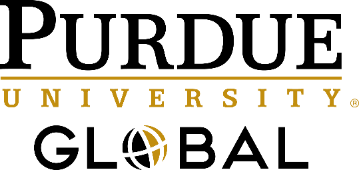 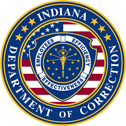 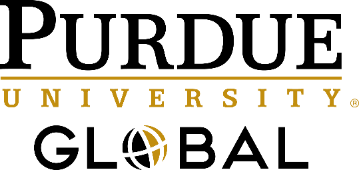 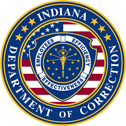 Frequently Asked Questions Regarding Educational Benefits Through Purdue Global: Q: How do I start this process? A: The process starts with the steps listed below: 1. Employee (or family member) should initiate student enrollment through Purdue Global (PG) first. 2. After this process has started, they will be contacted by a Student Advisor through PG. This is their opportunity to disclose they are eligible for transfer credits from their employer: IDOC. 3. Employee should complete the Articulation Partner Record Request Form---requested from Morgan Meyer (mmeyer1@idoc.in.gov.)  4. Completed form should be returned to Morgan Meyer who will then submit it to Purdue Global. 5. Once it is submitted to PG, this will initiate a marker on the student’s account for document review and approval of credits. Q: How long does it take for the training credits to show up on my student account? A: Approximately two weeks from the day the Articulation Partner Record Request Form (equivalent to a school transcript) is submitted to Purdue Global. Q: How do I know when the Articulation Partner Record Request form has been submitted? A: The employee will receive confirmation from Morgan Meyer once it has been submitted to Purdue Global. Q: How many class credits can I receive? A: The total amount of credits available is 24 for IDOC employees and immediate family members. Q: What types of training can I receive credit for? A: The following trainings are equivalent to class credits: NETP Academy	Parole Academy MAC AcademyExperienced and Emerging Leaders (EEL)Leadership AcademyDOC Supervisory Q: What is the credit break down by training? A: Each training is worth the following credit hours: NETP Academy (14 credits)Parole Academy (2 credits)MAC Academy (2 credits)EEL (1 credit)Leadership Academy (2 credits)DOC Supervisory (3 credits)Q: What types of credit hours can I receive for these trainings? A: The credit hours for each training is outlined below and will apply towards bachelor’s degrees requiring Criminal Justice credits: New Employee Training Process: (All students)CJ100 Preparing for a Career in Public Safety (5 credits)CJ101M4 Achieving Your Education Goals as a Criminal Justice Student (1 credit)CJ130 Introduction to Corrections (5 credits)CJ227M1 Pre-Arrest Police Encounters (1 credit)Other Academies:Parole Academy: Two upper-level criminal justice elective credits (2 credits)MAC Academy: Two lower-level criminal justice elective credits (2 credits) EEL: One lower-level criminal justice elective credit (1 credit)Leadership Academy: Two lower-level criminal justice elective credits (2 credits)DOC Supervisory: Three lower-level criminal justice elective credits (3 credits)Q: How is immediate family defined?A: Immediate family consists of spouses, children, step-children, sons/daughters-in-law, grandchildren, and step -grandchildren. 